2019 - Søknad om tilskudd fra kommunalt kompetanse- og innovasjonstilskudd Søknadsfrist er 1. april 2019En søknad må alltid ha én søker som har ansvaret, selv om flere samarbeider om prosjektet (dvs. at kommunen har en ansvarlig for hele søknaden)Tilskudd som Fylkesmannen innvilger, utbetales alltid til den virksomheten som har ansvaret (kommune/fylkeskommune)Ved samarbeid må søker (kommune) redegjøre for hvordan dette samarbeidet er organisertMed prosjektet menes i skjemaet både prosjekter, tiltak eller aktiviteter som det søkes om tilskudd tilSkjemaet inneholder tre deler. Del 1 gjelder kompetansetiltak, del 2 gjelder opplæringstilskudd til brukerstyrt personlig assistanse (BPA), del 3 gjelder innovasjonsprosjekter.Det er laget en veiledning for hvordan fylle ut og sende inn søknad. Veiledningen finnes på nettsiden til fylkesmannen https://fylkesmannen.no/nb/vestfold-og-telemark/tilskudd/1)  * Skjemaet er utfylt av (kontaktperson) * Fornavn      * Etternavn      * Stilling     2)  * Organisasjonsnummer (org.nr. må være basert på en juridisk enhet)3)  * Organisasjonsnavn (org.navn må være identisk med enhetsregisteret i Brønnøysund)4)  * Adresse5)  * Postnummer og sted6)  * Organisasjonsform7) Kontaktperson (oppgi eventuelt en kontaktperson nr. 2 som kan kontaktes dersom vi har spørsmål om søknaden)(2) Fornavn     (2) Etternavn     (2) Stilling     (2) Telefonnr eller e-postadresse     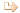 Kommunene skal ha en plan for hvordan de skal møte framtidens utfordringer på helse- og omsorgsfeltet. Blant annet bør kommunen ha en politisk vedtatt strategisk kompetanseplan. Søknad om tilskudd til ulike kompetansehevende tiltak bør være forankret i planen. Dersom kommunen har en strategisk kompetanseplan eller tilsvarende, ber vi om at denne legges ved søknaden (lastes opp som vedlegg).8) Vedlegg, kompetanseplanHer krysser du av for hvilke del(er) av det Kommunale kompetanse- og innovasjonstilskuddet kommunen ønsker å søke på i 2019. Du må krysse av for å komme videre i skjemaet. (NB! I felt med antall og kronebeløp må tall skrives inn uten bruk av mellomrom, eks. 10000) 9) Kryss av for hva kommunen søker om (ett til tre kryss)Denne informasjonen vises kun i forhåndsvisningenFølgende betingelser må være oppfylt for at spørsmålet skal vises for respondenten:Del 1 - Kompetansetiltak - Kompetanseløft 2020Tilskuddsordningen gjelder midler til kompetanseutvikling for helse- og omsorgsfeltet og er et stimuleringstilskudd og ikke ment som fullfinansiering av kompetansetiltak i kommunen. 10) Fagbrev - Kompetansetiltak - videregående nivåDenne informasjonen vises kun i forhåndsvisningenFølgende betingelser må være oppfylt for at spørsmålet skal vises for respondenten:11) Fagbrev - Spesifiser evt. annen fag- og yrkesopplæringDenne informasjonen vises kun i forhåndsvisningenFølgende betingelser må være oppfylt for at spørsmålet skal vises for respondenten:12) Fagbrev - Kommentarer til videregående nivå - fag- og yrkesopplæringDenne informasjonen vises kun i forhåndsvisningenFølgende betingelser må være oppfylt for at spørsmålet skal vises for respondenten:13) Fagskole - Kompetansetiltak (påbygg fag- og yrkesopplæring, minimum halvt års videreutdanning heltid)Denne informasjonen vises kun i forhåndsvisningenFølgende betingelser må være oppfylt for at spørsmålet skal vises for respondenten:14) Fagskole - Spesifiser evt. annen fagskoleutdanningDenne informasjonen vises kun i forhåndsvisningenFølgende betingelser må være oppfylt for at spørsmålet skal vises for respondenten:15) Fagskole - Kommentarer til videregående nivåDenne informasjonen vises kun i forhåndsvisningenFølgende betingelser må være oppfylt for at spørsmålet skal vises for respondenten:16) Bacherlorutdanninger i helse- og sosialfagDenne informasjonen vises kun i forhåndsvisningenFølgende betingelser må være oppfylt for at spørsmålet skal vises for respondenten:17) Bachelor - Spesifiser Annen bachelorutdanningDenne informasjonen vises kun i forhåndsvisningenFølgende betingelser må være oppfylt for at spørsmålet skal vises for respondenten:18) Bachelor - Kommentarer til bachelorutdanningDenne informasjonen vises kun i forhåndsvisningenFølgende betingelser må være oppfylt for at spørsmålet skal vises for respondenten:19) Påbygg bachelor - Videreutdanninger - minimum halvt års videreutdanning heltid (30 studiepoeng)Denne informasjonen vises kun i forhåndsvisningenFølgende betingelser må være oppfylt for at spørsmålet skal vises for respondenten:20) Påbygg bachelor - Spesifiser Annen videreutdanningDenne informasjonen vises kun i forhåndsvisningenFølgende betingelser må være oppfylt for at spørsmålet skal vises for respondenten:21) Påbygg bachelor - Kommentarer til videreutdanningDenne informasjonen vises kun i forhåndsvisningenFølgende betingelser må være oppfylt for at spørsmålet skal vises for respondenten:22) Mastergradsutdanning, helse og sosial (påbygg bachelorutdanning)Denne informasjonen vises kun i forhåndsvisningenFølgende betingelser må være oppfylt for at spørsmålet skal vises for respondenten:23) Master - Spesifiser mastergradsutdanningMaster - 3 mastergradsutd.     Master - 4 mastergradsutd.     Denne informasjonen vises kun i forhåndsvisningenFølgende betingelser må være oppfylt for at spørsmålet skal vises for respondenten:24) Master - Kommentarer til mastergradsutdanningDenne informasjonen vises kun i forhåndsvisningenFølgende betingelser må være oppfylt for at spørsmålet skal vises for respondenten:25) Kortere videreutdanning og etterutdanning (mindre enn 30 studiepoeng)Denne informasjonen vises kun i forhåndsvisningenFølgende betingelser må være oppfylt for at spørsmålet skal vises for respondenten:26) Kort - Spesifiser kortere videre- og etterutdanning1 kortere v/e-utd.     2 kortere v/e-utd     3 kortere v/e-utd     4 kortere v/e-utd     Denne informasjonen vises kun i forhåndsvisningenFølgende betingelser må være oppfylt for at spørsmålet skal vises for respondenten:27) Kort - Kommentarer til kortere videre/etterutdanningDenne informasjonen vises kun i forhåndsvisningenFølgende betingelser må være oppfylt for at spørsmålet skal vises for respondenten:28) ABC-opplæring i kommuneneDenne informasjonen vises kun i forhåndsvisningenFølgende betingelser må være oppfylt for at spørsmålet skal vises for respondenten:29) abc - Spesifiser annen ABC-opplæringDenne informasjonen vises kun i forhåndsvisningenFølgende betingelser må være oppfylt for at spørsmålet skal vises for respondenten:30) abc - Kommentarer til ABC-opplæringDenne informasjonen vises kun i forhåndsvisningenFølgende betingelser må være oppfylt for at spørsmålet skal vises for respondenten:31) Kurs - Opplæring og kurs (internopplæring, korte etterutdanninger, kurs)Denne informasjonen vises kun i forhåndsvisningenFølgende betingelser må være oppfylt for at spørsmålet skal vises for respondenten:32) Kurs - Spesifiser kurs og opplæring1 kurs     2 kurs     3 kurs     4 kurs     5 kurs     Denne informasjonen vises kun i forhåndsvisningenFølgende betingelser må være oppfylt for at spørsmålet skal vises for respondenten:33) Kurs - Kommentarer til opplæring og kursDenne informasjonen vises kun i forhåndsvisningenFølgende betingelser må være oppfylt for at spørsmålet skal vises for respondenten:34) Kurs - Flere opplysninger om kurs og opplæring kan eventuelt kan gis i eget vedleggDenne informasjonen vises kun i forhåndsvisningenFølgende betingelser må være oppfylt for at spørsmålet skal vises for respondenten:Ubrukt tilskudd (overført) fra 2018 - Kompetanse:Dersom Fylkesmannen innvilger tilskudd for 2019, vil vi trekke fra dette beløpet ved utbetalingDersom regnskapet for 2018-tilskuddet ikke er avsluttet ennå, må ubrukte midler likevel anslås35) Ubrukt - Eventuelt ubrukt kompetansetilskudd fra 2018Denne informasjonen vises kun i forhåndsvisningenFølgende betingelser må være oppfylt for at spørsmålet skal vises for respondenten:Del 2 - Opplæringstilskudd knyttet til brukerstyrt personlig assistanse BPADet gis tilskudd til opplæring i henhold til forventede utgifter og opplæringsplan.36) BPADenne informasjonen vises kun i forhåndsvisningenFølgende betingelser må være oppfylt for at spørsmålet skal vises for respondenten:37) BPA - Nye arbeidsledere, saksbehandlere, assistenterDenne informasjonen vises kun i forhåndsvisningenFølgende betingelser må være oppfylt for at spørsmålet skal vises for respondenten:38) Kommentarer BPADenne informasjonen vises kun i forhåndsvisningenFølgende betingelser må være oppfylt for at spørsmålet skal vises for respondenten:Ubrukt tilskudd (overført) fra 2018 - BPA:Dersom Fylkesmannen innvilger tilskudd for 2019, vil vi trekke fra dette beløpet ved utbetalingDersom regnskapet for 2018-tilskuddet ikke er avsluttet ennå, må ubrukte midler likevel anslås39) Eventuelt ubrukt BPA-tilskudd fra 2018Denne informasjonen vises kun i forhåndsvisningenFølgende betingelser må være oppfylt for at spørsmålet skal vises for respondenten:Del 3 - InnovasjonsprosjekterDet er anledning til å legge ved prosjektbeskrivelser som et vedlegg og vise til dette i tekstfeltene.  40) Innovasjonsprosjekt nr. 1Denne informasjonen vises kun i forhåndsvisningenFølgende betingelser må være oppfylt for at spørsmålet skal vises for respondenten:41) Tema til prosjekterDenne informasjonen vises kun i forhåndsvisningenFølgende betingelser må være oppfylt for at spørsmålet skal vises for respondenten:ProsjektbeskrivelseBeskriv prosjektet, herunder delprosjekter og tiltak som dere søker om tilskudd til, og målet med prosjektet. Fylkesmannen legger særlig vekt på samlet måloppnåelse i prosjektet ved vurdering av søknaden.  42) Tittel for prosjektetDenne informasjonen vises kun i forhåndsvisningenFølgende betingelser må være oppfylt for at spørsmålet skal vises for respondenten:43) Samarbeidspartnere i prosjektetDenne informasjonen vises kun i forhåndsvisningenFølgende betingelser må være oppfylt for at spørsmålet skal vises for respondenten:44) Skriv inn informasjon om alle andre virksomheter eller organisasjoner dere samarbeider med om prosjektet/tiltaket. Skriv inn kommunenummer for alle kommuner.Denne informasjonen vises kun i forhåndsvisningenFølgende betingelser må være oppfylt for at spørsmålet skal vises for respondenten:45) Hva består samarbeidet iDenne informasjonen vises kun i forhåndsvisningenFølgende betingelser må være oppfylt for at spørsmålet skal vises for respondenten:46) Bakgrunn for prosjektet (beskriv hvorfor prosjektet er nødvendig, herunder hvilke behov og utfordringer som ligger til grunn)Denne informasjonen vises kun i forhåndsvisningenFølgende betingelser må være oppfylt for at spørsmålet skal vises for respondenten:47) Kort beskrivelse (gi en kort beskrivelse av prosjektet, herunder delprosjekter og tiltak)Denne informasjonen vises kun i forhåndsvisningenFølgende betingelser må være oppfylt for at spørsmålet skal vises for respondenten:48) Mål for tiltaket på kort og lengre sikt (herunder mål for året dere søker om tilskudd og målgruppe for tiltaket)Denne informasjonen vises kun i forhåndsvisningenFølgende betingelser må være oppfylt for at spørsmålet skal vises for respondenten:49) Aktivitets- og fremdriftsplan for året dere søker tilskudd (sett inn de viktigste aktivitetene for å nå målene for prosjektet og angi gjerne måned for gjennomføring)Denne informasjonen vises kun i forhåndsvisningenFølgende betingelser må være oppfylt for at spørsmålet skal vises for respondenten:50) Metoder, kunnskap eller erfaring (Beskriv hvilke teorier/faglige metoder dere benytter i prosjektet eller hvilken kunnskap/erfaring dere bygger på. Herunder metoder for brukermedvirkning)Denne informasjonen vises kun i forhåndsvisningenFølgende betingelser må være oppfylt for at spørsmålet skal vises for respondenten:51) Gevinster og effekter (Hvilke konkrete gevinster/effekter forventes tiltaket å gi, hvilken betydning kan det få for omlegging av praksis)Denne informasjonen vises kun i forhåndsvisningenFølgende betingelser må være oppfylt for at spørsmålet skal vises for respondenten:52) Risikofaktorer (Hvilke faktorer gjør det usikkert at dere når målene, selv om dere mottar tilskudd fra Fylkesmannen?)Denne informasjonen vises kun i forhåndsvisningenFølgende betingelser må være oppfylt for at spørsmålet skal vises for respondenten:53) Forankring internt i kommunen (Beskriv hvordan tiltaket er forankret internt i kommunen, faglig og administrativt i både utviklings og implementeringsfasen)Denne informasjonen vises kun i forhåndsvisningenFølgende betingelser må være oppfylt for at spørsmålet skal vises for respondenten:Kontrolltiltak for prosjektet:Beskriv de interne og eksterne kontrolltiltak hos dere som skal sikre korrekt rapportering og at målene nåsBeskriv om de gjennomføres allerede eller er planlagteInterne kontrollaktiviteter, internrevisjon, autorisert/ikke autorisert revisor, andre offentlige tilsyn, Riksrevisjonen, evaluering og systematisk kvalitetssikret dokumentasjon er eksempler på kontrolltiltak som kan øke sikkerheten for at målene nås54) KontrolltiltakDenne informasjonen vises kun i forhåndsvisningenFølgende betingelser må være oppfylt for at spørsmålet skal vises for respondenten:Ubrukt tilskudd (overført) fra 2018:Dersom Fylkesmannen innvilger tilskudd for 2019, vil vi trekke fra dette beløpet ved utbetalingDersom regnskapet for 2018-tilskudd ikke er avsluttet, må ubrukte midler likevel anslås.55) Ubrukt tilskudd fra 2018Denne informasjonen vises kun i forhåndsvisningenFølgende betingelser må være oppfylt for at spørsmålet skal vises for respondenten:Søknadsbeløp 2019:Søk kun om tilskudd for ett år av gangen56) Søknadsbeløp 2019Denne informasjonen vises kun i forhåndsvisningenFølgende betingelser må være oppfylt for at spørsmålet skal vises for respondenten:Søknadsbeløp totalt 2019:Søknadsbeløp totalt for 2019, fratrukket ubrukt tilskudd fra 201857) Søknadsbeløp totalt 2019Denne informasjonen vises kun i forhåndsvisningenFølgende betingelser må være oppfylt for at spørsmålet skal vises for respondenten:Info om andre inntektskilderNår Fylkesmannen skal behandle deres søknad om tilskudd, trenger vi informasjon om andre inntektskilder i prosjektet. Redegjør for inntektskilder dere har fått eller har søkt om. Oppgi hvor dere har søkt om finansiering, beskrivelse av finansieringen og beløp.58) Inntekter fra andre kilderDenne informasjonen vises kun i forhåndsvisningenFølgende betingelser må være oppfylt for at spørsmålet skal vises for respondenten:Egenfinansiering - Må fylles ut59) Egenfinansiering (redegjør for hvor stor egenfinansiering, stillingsressurs eller frivillig innsats dere har fått innvilget eller har søkt om til prosjektet fra egen virksomhet)Denne informasjonen vises kun i forhåndsvisningenFølgende betingelser må være oppfylt for at spørsmålet skal vises for respondenten:Utgifter - informasjonOppgi budsjett for søknadsbeløpet på følgende kategorier.Fylkesmannen gir ikke tilskudd til alle typer utgifter under alle ordninger - se kunngjøringen.Dersom dere får tilskudd, må dere kunne rapportere på disse utgiftskategoriene i tillegg til å sende inn relevante regnskapsrapporter som følger deres inndeling av regnskapet.Skriv alle beløp i hele kroner. Skriv null dersom en kategori er uaktuell.60) UtgifterDenne informasjonen vises kun i forhåndsvisningenFølgende betingelser må være oppfylt for at spørsmålet skal vises for respondenten:61) Vil kommunen søke om innovasjonsprosjekt nr. 2Denne informasjonen vises kun i forhåndsvisningenFølgende betingelser må være oppfylt for at spørsmålet skal vises for respondenten:62) Innovasjonsprosjekt nr. 2Denne informasjonen vises kun i forhåndsvisningenFølgende betingelser må være oppfylt for at spørsmålet skal vises for respondenten:63) Tema til prosjekterDenne informasjonen vises kun i forhåndsvisningenFølgende betingelser må være oppfylt for at spørsmålet skal vises for respondenten:ProsjektbeskrivelseBeskriv prosjektet, herunder delprosjekter og tiltak som dere søker om tilskudd til, og målet med prosjektet. Fylkesmannen legger særlig vekt på samlet måloppnåelse i prosjektet ved vurdering av søknaden.  64) Tittel for prosjektetDenne informasjonen vises kun i forhåndsvisningenFølgende betingelser må være oppfylt for at spørsmålet skal vises for respondenten:65) Samarbeidspartnere i prosjektetDenne informasjonen vises kun i forhåndsvisningenFølgende betingelser må være oppfylt for at spørsmålet skal vises for respondenten:66) Skriv inn informasjon om alle andre virksomheter eller organisasjoner dere samarbeider med om prosjektet/tiltaket. Skriv inn kommunenummer for alle kommuner.Denne informasjonen vises kun i forhåndsvisningenFølgende betingelser må være oppfylt for at spørsmålet skal vises for respondenten:67) Hva består samarbeidet iDenne informasjonen vises kun i forhåndsvisningenFølgende betingelser må være oppfylt for at spørsmålet skal vises for respondenten:68) Bakgrunn for prosjektet (beskriv hvorfor prosjektet er nødvendig, herunder hvilke behov og utfordringer som ligger til grunn)Denne informasjonen vises kun i forhåndsvisningenFølgende betingelser må være oppfylt for at spørsmålet skal vises for respondenten:69) Kort beskrivelse (gi en kort beskrivelse av prosjektet, herunder delprosjekter og tiltak)Denne informasjonen vises kun i forhåndsvisningenFølgende betingelser må være oppfylt for at spørsmålet skal vises for respondenten:70) Mål for tiltaket på kort og lengre sikt (herunder mål for året dere søker om tilskudd og målgruppe for tiltaket)Denne informasjonen vises kun i forhåndsvisningenFølgende betingelser må være oppfylt for at spørsmålet skal vises for respondenten:71) Aktivitets- og fremdriftsplan for året dere søker tilskudd (sett inn de viktigste aktivitetene for å nå målene for prosjektet og angi gjerne måned for gjennomføring)Denne informasjonen vises kun i forhåndsvisningenFølgende betingelser må være oppfylt for at spørsmålet skal vises for respondenten:72) Metoder, kunnskap eller erfaring (Beskriv hvilke teorier/faglige metoder dere benytter i prosjektet eller hvilken kunnskap/erfaring dere bygger på. Herunder metoder for brukermedvirkning)Denne informasjonen vises kun i forhåndsvisningenFølgende betingelser må være oppfylt for at spørsmålet skal vises for respondenten:73) Gevinster og effekter (Hvilke konkrete gevinster/effekter forventes tiltaket å gi, hvilken betydning kan det få for omlegging av praksis)Denne informasjonen vises kun i forhåndsvisningenFølgende betingelser må være oppfylt for at spørsmålet skal vises for respondenten:74) Risikofaktorer (Hvilke faktorer gjør det usikkert at dere når målene, selv om dere mottar tilskudd fra Fylkesmannen?)Denne informasjonen vises kun i forhåndsvisningenFølgende betingelser må være oppfylt for at spørsmålet skal vises for respondenten:75) Forankring internt i kommunen (Beskriv hvordan tiltaket er forankret internt i kommunen, faglig og administrativt i både utviklings og implementeringsfasen)Denne informasjonen vises kun i forhåndsvisningenFølgende betingelser må være oppfylt for at spørsmålet skal vises for respondenten:Kontrolltiltak for prosjektet:Beskriv de interne og eksterne kontrolltiltak hos dere som skal sikre korrekt rapportering og at målene nåsBeskriv om de gjennomføres allerede eller er planlagteInterne kontrollaktiviteter, internrevisjon, autorisert/ikke autorisert revisor, andre offentlige tilsyn, Riksrevisjonen, evaluering og systematisk kvalitetssikret dokumentasjon er eksempler på kontrolltiltak som kan øke sikkerheten for at målene nås76) KontrolltiltakDenne informasjonen vises kun i forhåndsvisningenFølgende betingelser må være oppfylt for at spørsmålet skal vises for respondenten:Ubrukt tilskudd (overført) fra 2018:Dersom Fylkesmannen innvilger tilskudd for 2019, vil vi trekke fra dette beløpet ved utbetalingDersom regnskapet for 2018-tilskudd ikke er avsluttet, må ubrukte midler likevel anslås77) Ubrukt tilskudd fra 2018Denne informasjonen vises kun i forhåndsvisningenFølgende betingelser må være oppfylt for at spørsmålet skal vises for respondenten:Søknadsbeløp 2018:Søk kun om tilskudd for ett år av gangen78) Søknadsbeløp 2018Denne informasjonen vises kun i forhåndsvisningenFølgende betingelser må være oppfylt for at spørsmålet skal vises for respondenten:Info om andre inntektskilderNår Fylkesmannen skal behandle deres søknad om tilskudd, trenger vi informasjon om andre inntektskilder i prosjektet. Redegjør for inntektskilder dere har fått eller har søkt om. Oppgi hvor dere har søkt om finansiering, beskrivelse av finansieringen og beløp.79) Inntekter fra andre kilderDenne informasjonen vises kun i forhåndsvisningenFølgende betingelser må være oppfylt for at spørsmålet skal vises for respondenten:Søknadsbeløp totalt 2019:Søknadsbeløp totalt for 2019, fratrukket ubrukt tilskudd fra 201880) Søknadsbeløp totalt 2019Denne informasjonen vises kun i forhåndsvisningenFølgende betingelser må være oppfylt for at spørsmålet skal vises for respondenten:Egenfinansiering - Må fylles ut81) Egenfinansiering (redegjør for hvor stor egenfinansiering, stillingsressurs eller frivillig innsats dere har fått innvilget eller har søkt om til prosjektet fra egen virksomhet)Denne informasjonen vises kun i forhåndsvisningenFølgende betingelser må være oppfylt for at spørsmålet skal vises for respondenten:Utgifter - informasjonOppgi budsjett for søknadsbeløpet på følgende kategorier.Fylkesmannen gir ikke tilskudd til alle typer utgifter under alle ordninger - se kunngjøringen.Dersom dere får tilskudd, må dere kunne rapportere på disse utgiftskategoriene i tillegg til å sende inn relevante regnskapsrapporter som følger deres inndeling av regnskapet.Skriv alle beløp i hele kroner. Skriv null dersom en kategori er uaktuell.82) UtgifterDenne informasjonen vises kun i forhåndsvisningenFølgende betingelser må være oppfylt for at spørsmålet skal vises for respondenten:83) Vil kommunen søke om innovasjonsprosjekt nr. 3Denne informasjonen vises kun i forhåndsvisningenFølgende betingelser må være oppfylt for at spørsmålet skal vises for respondenten:84) Innovasjonsprosjekt nr. 3Denne informasjonen vises kun i forhåndsvisningenFølgende betingelser må være oppfylt for at spørsmålet skal vises for respondenten:85) Tema til prosjekterDenne informasjonen vises kun i forhåndsvisningenFølgende betingelser må være oppfylt for at spørsmålet skal vises for respondenten:ProsjektbeskrivelseBeskriv prosjektet, herunder delprosjekter og tiltak som dere søker om tilskudd til, og målet med prosjektet. Fylkesmannen legger særlig vekt på samlet måloppnåelse i prosjektet ved vurdering av søknaden.  86) Tittel for prosjektetDenne informasjonen vises kun i forhåndsvisningenFølgende betingelser må være oppfylt for at spørsmålet skal vises for respondenten:87) Samarbeidspartnere i prosjektetDenne informasjonen vises kun i forhåndsvisningenFølgende betingelser må være oppfylt for at spørsmålet skal vises for respondenten:88) Skriv inn informasjon om alle andre virksomheter eller organisasjoner dere samarbeider med om prosjektet/tiltaket. Skriv inn kommunenummer for alle kommuner.Denne informasjonen vises kun i forhåndsvisningenFølgende betingelser må være oppfylt for at spørsmålet skal vises for respondenten:89) Hva består samarbeidet iDenne informasjonen vises kun i forhåndsvisningenFølgende betingelser må være oppfylt for at spørsmålet skal vises for respondenten:90) Bakgrunn for prosjektet (beskriv hvorfor prosjektet er nødvendig, herunder hvilke behov og utfordringer som ligger til grunn)Denne informasjonen vises kun i forhåndsvisningenFølgende betingelser må være oppfylt for at spørsmålet skal vises for respondenten:91) Kort beskrivelse (gi en kort beskrivelse av prosjektet, herunder delprosjekter og tiltak)Denne informasjonen vises kun i forhåndsvisningenFølgende betingelser må være oppfylt for at spørsmålet skal vises for respondenten:92) Mål for tiltaket på kort og lengre sikt (herunder mål for året dere søker om tilskudd og målgruppe for tiltaket)Denne informasjonen vises kun i forhåndsvisningenFølgende betingelser må være oppfylt for at spørsmålet skal vises for respondenten:93) Aktivitets- og fremdriftsplan for året dere søker tilskudd (sett inn de viktigste aktivitetene for å nå målene for prosjektet og angi gjerne måned for gjennomføring)Denne informasjonen vises kun i forhåndsvisningenFølgende betingelser må være oppfylt for at spørsmålet skal vises for respondenten:94) Metoder, kunnskap eller erfaring (Beskriv hvilke teorier/faglige metoder dere benytter i prosjektet eller hvilken kunnskap/erfaring dere bygger på. Herunder metoder for brukermedvirkning)Denne informasjonen vises kun i forhåndsvisningenFølgende betingelser må være oppfylt for at spørsmålet skal vises for respondenten:95) Gevinster og effekter (Hvilke konkrete gevinster/effekter forventes tiltaket å gi, hvilken betydning kan det få for omlegging av praksis)Denne informasjonen vises kun i forhåndsvisningenFølgende betingelser må være oppfylt for at spørsmålet skal vises for respondenten:96) Risikofaktorer (Hvilke faktorer gjør det usikkert at dere når målene, selv om dere mottar tilskudd fra Fylkesmannen?)Denne informasjonen vises kun i forhåndsvisningenFølgende betingelser må være oppfylt for at spørsmålet skal vises for respondenten:97) Forankring internt i kommunen (Beskriv hvordan tiltaket er forankret internt i kommunen, faglig og administrativt i både utviklings og implementeringsfasen)Denne informasjonen vises kun i forhåndsvisningenFølgende betingelser må være oppfylt for at spørsmålet skal vises for respondenten:Kontrolltiltak for prosjektet:Beskriv de interne og eksterne kontrolltiltak hos dere som skal sikre korrekt rapportering og at målene nåsBeskriv om de gjennomføres allerede eller er planlagteInterne kontrollaktiviteter, internrevisjon, autorisert/ikke autorisert revisor, andre offentlige tilsyn, Riksrevisjonen, evaluering og systematisk kvalitetssikret dokumentasjon er eksempler på kontrolltiltak som kan øke sikkerheten for at målene nås98) KontrolltiltakDenne informasjonen vises kun i forhåndsvisningenFølgende betingelser må være oppfylt for at spørsmålet skal vises for respondenten:Ubrukt tilskudd (overført) fra 2018:Dersom Fylkesmannen innvilger tilskudd for 2019, vil vi trekke fra dette beløpet ved utbetalingDersom regnskapet for 2018-tilskudd ikke er avsluttet, må ubrukte midler likevel anslås99) Ubrukt tilskudd fra 2018Denne informasjonen vises kun i forhåndsvisningenFølgende betingelser må være oppfylt for at spørsmålet skal vises for respondenten:Søknadsbeløp 2019:Søk kun om tilskudd for ett år av gangen100) Søknadsbeløp 2019Denne informasjonen vises kun i forhåndsvisningenFølgende betingelser må være oppfylt for at spørsmålet skal vises for respondenten:Info om andre inntektskilderNår Fylkesmannen skal behandle deres søknad om tilskudd, trenger vi informasjon om andre inntektskilder i prosjektet. Redegjør for inntektskilder dere har fått eller har søkt om. Oppgi hvor dere har søkt om finansiering, beskrivelse av finansieringen og beløp.101) Inntekter fra andre kilderDenne informasjonen vises kun i forhåndsvisningenFølgende betingelser må være oppfylt for at spørsmålet skal vises for respondenten:Søknadsbeløp totalt 2019:Søknadsbeløp totalt for 2019, fratrukket ubrukt tilskudd fra 2018102) Søknadsbeløp totalt 2019Denne informasjonen vises kun i forhåndsvisningenFølgende betingelser må være oppfylt for at spørsmålet skal vises for respondenten:Egenfinansiering - Må fylles ut103) Egenfinansiering (redegjør for hvor stor egenfinansiering, stillingsressurs eller frivillig innsats dere har fått innvilget eller har søkt om til prosjektet fra egen virksomhet)Denne informasjonen vises kun i forhåndsvisningenFølgende betingelser må være oppfylt for at spørsmålet skal vises for respondenten:UtgifterOppgi budsjett for søknadsbeløpet på følgende kategorier.Fylkesmannen gir ikke tilskudd til alle typer utgifter under alle ordninger - se kunngjøringen.Dersom dere får tilskudd, må dere kunne rapportere på disse utgiftskategoriene i tillegg til å sende inn relevante regnskapsrapporter som følger deres inndeling av regnskapet.Skriv alle beløp i hele kroner. Skriv null dersom en kategori er uaktuell.104) UtgifterDenne informasjonen vises kun i forhåndsvisningenFølgende betingelser må være oppfylt for at spørsmålet skal vises for respondenten:105) Vil kommunen søke om innovasjonsprosjekt nr. 4Denne informasjonen vises kun i forhåndsvisningenFølgende betingelser må være oppfylt for at spørsmålet skal vises for respondenten:106) Innovasjonsprosjekt nr. 4Denne informasjonen vises kun i forhåndsvisningenFølgende betingelser må være oppfylt for at spørsmålet skal vises for respondenten:107) Tema til prosjekterDenne informasjonen vises kun i forhåndsvisningenFølgende betingelser må være oppfylt for at spørsmålet skal vises for respondenten:ProsjektbeskrivelseBeskriv prosjektet, herunder delprosjekter og tiltak som dere søker om tilskudd til, og målet med prosjektet. Fylkesmannen legger særlig vekt på samlet måloppnåelse i prosjektet ved vurdering av søknaden.  108) Tittel for prosjektetDenne informasjonen vises kun i forhåndsvisningenFølgende betingelser må være oppfylt for at spørsmålet skal vises for respondenten:109) Samarbeidspartnere i prosjektetDenne informasjonen vises kun i forhåndsvisningenFølgende betingelser må være oppfylt for at spørsmålet skal vises for respondenten:110) Skriv inn informasjon om alle andre virksomheter eller organisasjoner dere samarbeider med om prosjektet/tiltaket. Skriv inn kommunenummer for alle kommuner.Denne informasjonen vises kun i forhåndsvisningenFølgende betingelser må være oppfylt for at spørsmålet skal vises for respondenten:111) Hva består samarbeidet iDenne informasjonen vises kun i forhåndsvisningenFølgende betingelser må være oppfylt for at spørsmålet skal vises for respondenten:112) Bakgrunn for prosjektet (beskriv hvorfor prosjektet er nødvendig, herunder hvilke behov og utfordringer som ligger til grunn)Denne informasjonen vises kun i forhåndsvisningenFølgende betingelser må være oppfylt for at spørsmålet skal vises for respondenten:113) Kort beskrivelse (gi en kort beskrivelse av prosjektet, herunder delprosjekter og tiltak)Denne informasjonen vises kun i forhåndsvisningenFølgende betingelser må være oppfylt for at spørsmålet skal vises for respondenten:114) Mål for tiltaket på kort og lengre sikt (herunder mål for året dere søker om tilskudd og målgruppe for tiltaket)Denne informasjonen vises kun i forhåndsvisningenFølgende betingelser må være oppfylt for at spørsmålet skal vises for respondenten:115) Aktivitets- og fremdriftsplan for året dere søker tilskudd (sett inn de viktigste aktivitetene for å nå målene for prosjektet og angi gjerne måned for gjennomføring)Denne informasjonen vises kun i forhåndsvisningenFølgende betingelser må være oppfylt for at spørsmålet skal vises for respondenten:116) Metoder, kunnskap eller erfaring (Beskriv hvilke teorier/faglige metoder dere benytter i prosjektet eller hvilken kunnskap/erfaring dere bygger på. Herunder metoder for brukermedvirkning)Denne informasjonen vises kun i forhåndsvisningenFølgende betingelser må være oppfylt for at spørsmålet skal vises for respondenten:117) Gevinster og effekter (Hvilke konkrete gevinster/effekter forventes tiltaket å gi, hvilken betydning kan det få for omlegging av praksis)Denne informasjonen vises kun i forhåndsvisningenFølgende betingelser må være oppfylt for at spørsmålet skal vises for respondenten:118) Risikofaktorer (Hvilke faktorer gjør det usikkert at dere når målene, selv om dere mottar tilskudd fra Fylkesmannen?)Denne informasjonen vises kun i forhåndsvisningenFølgende betingelser må være oppfylt for at spørsmålet skal vises for respondenten:119) Forankring internt i kommunen (Beskriv hvordan tiltaket er forankret internt i kommunen, faglig og administrativt i både utviklings og implementeringsfasen)Denne informasjonen vises kun i forhåndsvisningenFølgende betingelser må være oppfylt for at spørsmålet skal vises for respondenten:Kontrolltiltak:Beskriv de interne og eksterne kontrolltiltak hos dere som skal sikre korrekt rapportering og at målene nåsBeskriv om de gjennomføres allerede eller er planlagteInterne kontrollaktiviteter, internrevisjon, autorisert/ikke autorisert revisor, andre offentlige tilsyn, Riksrevisjonen, evaluering og systematisk kvalitetssikret dokumentasjon er eksempler på kontrolltiltak som kan øke sikkerheten for at målene nås120) KontrolltiltakDenne informasjonen vises kun i forhåndsvisningenFølgende betingelser må være oppfylt for at spørsmålet skal vises for respondenten:Ubrukt tilskudd (overført) fra 2019:Dersom Fylkesmannen innvilger tilskudd for 2019, vil vi trekke fra dette beløpet ved utbetalingDersom regnskapet for 2018-tilskudd ikke er avsluttet, må ubrukte midler likevel anslås121) Ubrukt tilskudd fra 2018Denne informasjonen vises kun i forhåndsvisningenFølgende betingelser må være oppfylt for at spørsmålet skal vises for respondenten:Søknadsbeløp 2019:Søk kun om tilskudd for ett år av gangen122) Søknadsbeløp 2019Denne informasjonen vises kun i forhåndsvisningenFølgende betingelser må være oppfylt for at spørsmålet skal vises for respondenten:Info om andre inntektskilderNår Fylkesmannen skal behandle deres søknad om tilskudd, trenger vi informasjon om andre inntektskilder i prosjektet. Redegjør for inntektskilder dere har fått eller har søkt om. Oppgi hvor dere har søkt om finansiering, beskrivelse av finansieringen og beløp.123) Inntekter fra andre kilderDenne informasjonen vises kun i forhåndsvisningenFølgende betingelser må være oppfylt for at spørsmålet skal vises for respondenten:Søknadsbeløp totalt 2019:Søknadsbeløp totalt for 2019, fratrukket ubrukt tilskudd fra 2018124) Søknadsbeløp totalt 2019Denne informasjonen vises kun i forhåndsvisningenFølgende betingelser må være oppfylt for at spørsmålet skal vises for respondenten:Egenfinansiering - Må fylles ut125) Egenfinansiering (redegjør for hvor stor egenfinansiering, stillingsressurs eller frivillig innsats dere har fått innvilget eller har søkt om til prosjektet fra egen virksomhet)Denne informasjonen vises kun i forhåndsvisningenFølgende betingelser må være oppfylt for at spørsmålet skal vises for respondenten:Utgifter - informasjon:Oppgi budsjett for søknadsbeløpet på følgende kategorier.Fylkesmannen gir ikke tilskudd til alle typer utgifter under alle ordninger - se kunngjøringen.Dersom dere får tilskudd, må dere kunne rapportere på disse utgiftskategoriene i tillegg til å sende inn relevante regnskapsrapporter som følger deres inndeling av regnskapet.Skriv alle beløp i hele kroner. Skriv null dersom en kategori er uaktuell.126) UtgifterDenne informasjonen vises kun i forhåndsvisningenFølgende betingelser må være oppfylt for at spørsmålet skal vises for respondenten:127) Dersom kommunen har flere innovasjonsprosjekter enn fire, ta kontakt med oss for å få tilsendt nytt søknadsskjemaSøknaden kan utdypes i ett eller flere vedlegg dersom det er nødvendig. 129) Vedlegg 1130) Vedlegg 2131) Vedlegg 3132) Vedlegg 4133) Vedlegg 5134) Beskrivelse av vedleggBeskrivelse av Vedlegg 1:     Beskrivelse av Vedlegg 2:     Beskrivelse av Vedlegg 3:     Beskrivelse av Vedlegg 4:     Beskrivelse av Vedlegg 5:     135)  * Søknadsdato136)  * Navn godkjennerGodkjenningFor kommuner og fylkeskommuner skal søknaden være godkjent av rådmannen eller den rådmannen har delegert myndigheten til.Den som godkjenner skal:Kjenne til vilkårene og kravene i kunngjøringen.Godkjenne at opplysningene i søknaden er korrekte og et godt grunnlag for å vurdere å tildele statstilskudd137)  * Tittel/rolle godkjenner100 % fullførtProgress: © Copyright www.questback.com. All Rights Reserved.  Kommune  FylkeskommuneDel 1 KompetanseDel 2 BPADel 3 InnovasjonAntall ansatte 2019SøknadsbeløpHelsefagarbeiderFagbrev - Annen helsefaglig utdanningAntall ansatte 2019SøknadsbeløpFagskole - Psykisk helsearbeid og rusarbeidFagskole - Eldreomsorg/demensFagskole - Habilitering/rehabiliteringFagskole - Kreftomsorg/lindrende behandlingFagskole - VeiledningFagskole - Annen fagskoleutdanning (spesifiser under)Antall ansatte 2019SøknadsbeløpBachelor sykepleieBachelor desentralisert sykepleierutdanningBachelor vernepleieBachelor desentralisert vernepleierutdanningBachelor fysioterapiBachelor ergoterapiBachelor sosialt arbeid (sosionom)Bachelor barnevernspedagogikkBachelor - Annen bachelorutdanning (spesifiser i kommentarfelt)Antall ansatte 2019SøknadsbeløpPåbygg bachelor - Psykisk helsearbeid og rusarbeidPåbygg bachelor - Tverrfaglig videreutdanning i psykososialt arbeid med barn og ungePåbygg bachelor - Eldreomsorg/demensPåbygg bachelor - Kreftomsorg/lindrende behandlingPåbygg bachelor - Habilitering/rehabiliteringPåbygg bachelor - VeiledningPåbygg bachelor - LederutdanningPåbygg bachelor - Annen videreutdanning helse og sosial (spesifiser under)Antall ansatte 2019SøknadsbeløpMaster - Avansert klinisk sykepleie AKSMaster - Lederutdanning mastergradsnivåMaster - Mastergradsutdanning 3 (spesifiser under)Master - Mastergradsutdanning 4 (spesifiser under)Antall ansatte 2019Søknadsbeløp1 Kortere videre- og etterutdanning (spesifiser under)2 Kortere videre- og etterutdanning (spesifiser under)3 Kortere videre- og etterutdanning (spesifiser under)4 Kortere videre- og etterutdanning (spesifiser under)Antall ansatte 2019Søknadsbeløpabc - Demensomsorgens ABCabc - Miljøbehandlingens ABCabc - Velferdsteknologiens ABCabc - Mitt livs ABCabc - Musikkbehandlingens ABCabc - Eldreomsorgens ABCabc - Annen ABC-opplæring (spesifiser under)Antall ansatte 2019SøknadsbeløpKurs - LegemiddelhåndteringKurs - Lindrende behandling/pleieKurs - 1 Annen opplæring/kurs (spesifiser evt. i vedlegg)Kurs - 2 Annen opplæring/kurs (spesifiser evt. i vedlegg)Kurs - 3 Annen opplæring/kurs (spesifiser evt. i vedlegg)Kurs - 4 Annen opplæring/kurs (spesifiser evt. i vedlegg)Kurs - 5 Annen opplæring/kurs (spesifiser evt. i vedlegg)Etablert før 2019 - antallSøknadsbeløp (samlet)bpa - Arbeidslederebpa - Saksbehandlerebpa - AssistenterNYE i 2019Søknadsbeløp (samlet)bpa - Arbeidslederebpa - Saksbehandlerebpa - Assistenter  Nytt prosjekt i 2019  Videreføring av prosjekt som har fått tilskudd av Fylkesmannen i 2018  1 Forebygging, tidlig innsats og egenmestring  2 Habilitering og rehabilitering, herunder hverdagsrehabilitering  3 Velferdsteknologi  4 Samspill med pårørende og frivillige i omsorgssektoren/demensomsorgen  5 Legemiddelhåndtering  6 Ernæring  7 Fritidsaktiviteter med assistanse  8 Kulturopplevelser  9 Andre nyskapende løsninger av stor betydning for brukerne av de kommunale helse- og omsorgstjenestene  Prosjektet utføres i samarbeid med andre virksomheterKronerevt. kommentarLønnsutgifter med sosiale utgifterReiseutgifter, arrangement, møter, konferanserKonsulenttjenesterTrykking, publikasjoner, kunngjøringer, utsending og distribusjonskostnaderDriftsutgifter, forbruksmateriell og kontortjenester inkludert lokaler og energiAndre utgifter (spesifiser)Sum utgifter totalt for prosjektet  Ja  Nei  Nytt prosjekt i 2019  Videreføring av prosjekt som har fått tilskudd av Fylkesmannen i 2018  1 Forebygging, tidlig innsats og egenmestring  2 Habilitering og rehabilitering, herunder hverdagsrehabilitering  3 Velferdsteknologi  4 Samspill med pårørende og frivillige i omsorgssektoren/demensomsorgen  5 Legemiddelhåndtering  6 Ernæring  7 Fritidsaktiviteter med assistanse  8 Kulturopplevelser  9 Andre nyskapende løsninger av stor betydning for brukerne av de kommunale helse- og omsorgstjenestene  Prosjektet utføres i samarbeid med andre virksomheterKronerevt. kommentarLønnsutgifter med sosiale utgifterReiseutgifter, arrangement, møter, konferanserKonsulenttjenesterTrykking, publikasjoner, kunngjøringer, utsending og distribusjonskostnaderDriftsutgifter, forbruksmateriell og kontortjenester inkludert lokaler og energiAndre utgifter (spesifiser)Sum utgifter totalt for prosjektet  Ja  Nei  Nytt prosjekt i 2019  Videreføring av prosjekt som har fått tilskudd av Fylkesmannen i 2018  1 Forebygging, tidlig innsats og egenmestring  2 Habilitering og rehabilitering, herunder hverdagsrehabilitering  3 Velferdsteknologi  4 Samspill med pårørende og frivillige i omsorgssektoren/demensomsorgen  5 Legemiddelhåndtering  6 Ernæring  7 Fritidsaktiviteter med assistanse  8 Kulturopplevelser  9 Andre nyskapende løsninger av stor betydning for brukerne av de kommunale helse- og omsorgstjenestene  Prosjektet utføres i samarbeid med andre virksomheterKronerevt. kommentarLønnsutgifter med sosiale utgifterReiseutgifter, arrangement, møter, konferanserKonsulenttjenesterTrykking, publikasjoner, kunngjøringer, utsending og distribusjonskostnaderInvesteringer/inventar/utstyr (Kontroller i kunngjøringen om det gis tilskudd til dette)Driftsutgifter, forbruksmateriell og kontortjenester inkludert lokaler og energiAndre utgifter (spesifiser)Sum utgifter (Sum utgifter må være identisk med søknadsbeløpet)  Ja  Nei  Nytt prosjekt i 2019  Videreføring av prosjekt som har fått tilskudd av Fylkesmannen i 2018  1 Forebygging, tidlig innsats og egenmestring  2 Habilitering og rehabilitering, herunder hverdagsrehabilitering  3 Velferdsteknologi  4 Samspill med pårørende og frivillige i omsorgssektoren/demensomsorgen  5 Legemiddelhåndtering  6 Ernæring  7 Fritidsaktiviteter med assistanse  8 Kulturopplevelser  9 Andre nyskapende løsninger av stor betydning for brukerne av de kommunale helse- og omsorgstjenestene  Prosjektet utføres i samarbeid med andre virksomheterKronerevt. kommentarLønnsutgifter med sosiale utgifterReiseutgifter, arrangement, møter, konferanserKonsulenttjenesterTrykking, publikasjoner, kunngjøringer, utsending og distribusjonskostnaderDriftsutgifter, forbruksmateriell og kontortjenester inkludert lokaler og energiAndre utgifter (spesifiser)Sum utgifter totalt i prosjektet